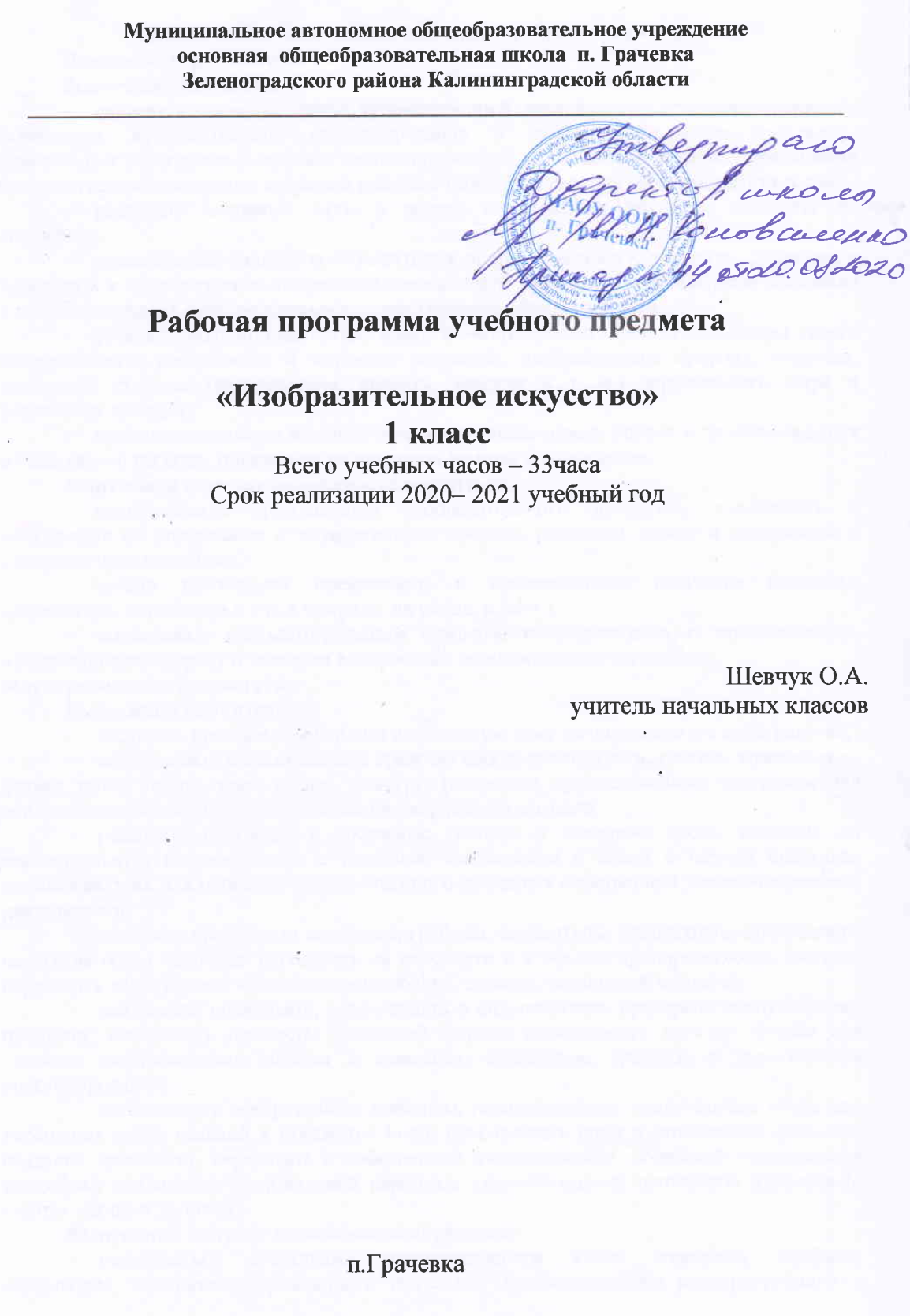 Планируемые результаты освоения учебного предметаПредметные результатыВыпускник научится:различать основные виды художественной деятельности (рисунок, живопись, скульптура, художественное конструирование и дизайн, декоративно-прикладное искусство) и участвовать в художественно-творческой деятельности, используя различные художественные материалы и приёмы работы с ними для передачи собственного замысла;различать основные виды и жанры пластических искусств, понимать их специфику;эмоционально-ценностно относиться к природе, человеку, обществу; различать и передавать в художественно-творческой деятельности характер, эмоциональные состояния и своё отношение к ним средствами художественного образного языка;узнавать, воспринимать, описывать и эмоционально оценивать шедевры своего национального, российского и мирового искусства, изображающие природу, человека, различные стороны (разнообразие, красоту, трагизм и т. д.) окружающего мира и жизненных явлений;приводить примеры ведущих художественных музеев России и художественных музеев своего региона, показывать на примерах их роль и назначение.Выпускник получит возможность научиться:воспринимать произведения изобразительного искусства, участвовать в обсуждении их содержания и выразительных средств, различать сюжет и содержание в знакомых произведениях;видеть проявления прекрасного в произведениях искусства (картины, архитектура, скульптура и т.д. в природе, на улице, в быту);высказывать аргументированное суждение о художественных произведениях, изображающих природу и человека в различных эмоциональных состояниях.Метапредметные результатыВыпускник научится:создавать простые композиции на заданную тему на плоскости и в пространстве;использовать выразительные средства изобразительного искусства: композицию, форму, ритм, линию, цвет, объём, фактуру; различные художественные материалы для воплощения собственного художественно-творческого замысла;различать основные и составные, тёплые и холодные цвета; изменять их эмоциональную напряжённость с помощью смешивания с белой и чёрной красками; использовать их для передачи художественного замысла в собственной учебно-творческой деятельности;создавать средствами живописи, графики, скульптуры, декоративно-прикладного искусства образ человека: передавать на плоскости и в объёме пропорции лица, фигуры; передавать характерные черты внешнего облика, одежды, украшений человека;наблюдать, сравнивать, сопоставлять и анализировать пространственную форму предмета; изображать предметы различной формы; использовать простые формы для создания выразительных образов в живописи, скульптуре, графике, художественном конструировании;использовать декоративные элементы, геометрические, растительные узоры для украшения своих изделий и предметов быта; использовать ритм и стилизацию форм для создания орнамента; передавать в собственной художественно-творческой деятельности специфику стилистики произведений народных художественных промыслов в России (с учётом местных условий).Выпускник получит возможность научиться:пользоваться средствами выразительности языка живописи, графики, скульптуры, декоративно-прикладного искусства, художественного конструирования в собственной художественно-творческой деятельности; передавать разнообразные эмоциональные состояния, используя различные оттенки цвета, при создании живописных композиций на заданные темы;моделировать новые формы, различные ситуации путём трансформации известного, создавать новые образы природы, человека, фантастического существа и построек средствами изобразительного искусства и компьютерной графики;выполнять простые рисунки и орнаментальные композиции, используя язык компьютерной графики в программе Paint.Личностные результатыВыпускник научится:осознавать значимые темы искусства и отражать их в собственной художественно-творческой деятельности;выбирать художественные материалы, средства художественной выразительности для создания образов природы, человека, явлений и передачи своего отношения к ним; решать художественные задачи (передавать характер и намерения объекта — природы, человека, сказочного героя, предмета, явления и т.д. — в живописи, графике и скульптуре, выражая своё отношение к качествам данного объекта) с опорой на правила перспективы, цветоведения, усвоенные способы действия.Выпускник получит возможность научиться:видеть, чувствовать и изображать красоту и разнообразие природы, человека, зданий, предметов;понимать и передавать в художественной работе разницу представлений о красоте человека в разных культурах мира, проявлять терпимость к другим вкусам и мнениям;изображать пейзажи, натюрморты, портреты, выражая к ним своё отношение;изображать многофигурные композиции на значимые жизненные темы и участвовать в коллективных работах на эти темы.Содержание учебного предмета «Изобразительное искусство».«ТЫ ИЗОБРАЖАЕШЬ, УКРАШАЕШЬ И СТРОИШЬ»(33часа)Раздел 1: Ты изображаешь. Знакомство с Мастером Изображения (8ч.)Изображения всюду вокруг нас.Мастер Изображения учит видеть.Изображать можно пятном.Изображать можно в объеме.Изображать можно линией.Разноцветные краски.Изображать можно и то, что невидимо.Художники и зрители (обобщение темы).Раздел 2: Ты украшаешь. Знакомство с Мастером Украшения (8ч.)Мир полон украшений.Красоту надо уметь замечать.Узоры, которые создали люди.Как украшает себя человек.Мастер Украшения помогает сделать праздник (обобщение темы).Раздел 3: Ты строишь. Знакомство с Мастером Постройки (11ч.)Постройки в нашей жизни.Дома бывают разными.Домики, которые построила природа.Дом снаружи и внутри.Строим город. Все имеет свое строение.Строим вещи.Город, в котором мы живем (обобщение темы).Раздел 4: Изображение, украшение, постройка всегда помогают друг другу (6ч.)Три Брата-Мастера всегда трудятся вместе.«Сказочная страна». Создание панно.«Праздник весны». Конструирование из бумаги.Урок любования. Умение видеть. Здравствуй, лето!  (обобщение темы).Тематическое планирование предмета с указанием количества отводимых часов, отводимых на освоение каждой темы№ урокаТема раздела, урокаКоличество часовВПМ1Учимся у природы. Изображения всюду вокруг нас. Экскурсия12Внутрипредметный модуль «Акварелька» Экскурсия.  Учимся у  природы.1ВПМ3Наблюдение за природой. Экскурсия. Изображать можно пятном.14В гостях у золотой осени. В. Паленов «Осень в Абрамцево»Изображать можно в объеме.  15Осенний букет. Экскурсия «Осенние цвета» в цветнике. Изображать можно линией. 16Внутрипредметный модуль Ветер в осеннем лесу.  Экскурсия в осенний парк. Разноцветные краски.1ВПМ7Экскурсия. «Осенняя клумба»Изображать можно и то, что невидимо (настроение) 18Осень – пора плодородная. Игра «Угадай кто я?» Художники и зрители (обобщение темы). 19Мир полон украшений. Украшения в окружающей действительности. 110Внутрипредметный модуль.Красоту надо уметь замечать.  Мастер Украшения учится у природы и помогает нам увидеть ее красоту. Яркая и неброская, тихая и неожиданная красота в природе. 1ВПМ11Красоту надо уметь замечать.  Мастер Украшения учится у природы и помогает нам увидеть ее красоту. Яркая и неброская, тихая и неожиданная красота в природе. 112Внутрипредметный модуль «В мире прекрасного»Красоту надо уметь замечать.  1ВПМ13Узоры, которые создали люди Красота узоров (орнаментов), созданных человеком. Разнообразие орнаментов, их применение. 114Как украшает себя человек.  115Мастер Украшения помогает сделать праздник (обобщение темы) 116Мастер Украшения помогает сделать праздник (обобщение темы) 117Внутрипредметный модуль «В мире прекрасного»Постройки в нашей жизни 1ВПМ18Постройки в нашей жизни119Дома бывают разными120Домики, которые построила природа. Природные постройки и конструкции.  121Какие можно придумать дома.122Дом снаружи и внутри.123Строим город 124Все имеет свое строение. 125Строим вещи. 126Город, в котором мы живем. 127Город, в котором мы живем.128Три Брата-Мастера всегда трудятся вместе129«Сказочная страна». Создание панно.130«Праздник весны». Конструирование из бумаги.131Внутрипредметный модуль «Акварелька»Урок любования. Умение видеть. 1ВПМ32Внутрипредметный модуль«Акварелька».  Красоту надо замечать.  1ВПМ33Здравствуй, лето! Вернисаж.1Итого337